Tko zaprima potpisane prijavnice, a tko upisnice?
Nakon zaključavanja odabira obrazovnih programa, slijedi rok zaprimanja potpisanih prijavnica koje učenici donose razrednicima u osnovnu školu, učenici koje je registrirala srednja škola ili glazbena/plesna škola u srednju školu ili glazbenu/plesnu školu, a ostali kandidati predaju prijavnice Središnjem prijavnom uredu isključivo elektroničkim putem.
Zatim, nakon objave konačnih ljestvica poretka, kandidati sječu pravo upisa u obrazovni program najvišega prioriteta u kojemu se nalaze u sklopu upisne kvote.
Tada učenik, svoj upis potvrđuje vlastoručnim potpisom i potpisom roditelja/skrbnika na upisnici dostupnoj na mrežnoj stranici NISpuSŠ-a (www.upisi.hr), koju je dužan dostaviti u srednju školu, uz dostavu dokumenata koji su uvjet za upis u određeni program obrazovanja srednje škole sukladno Kalendaru.
Kako se može dogoditi da zbog krivog odabira drugog 1. stranog jezika, kandidat ostane neupisan?
Prilikom prijave pojedinog obrazovnog programa potrebno je odabrati prvi i drugi strani jezik i izborne predmete između ponuđenih stranih jezika i izbornih predmeta koji se u srednjoj školi predaju. Odabirom prvog stranoga jezika, znanje toga stranoga jezika postaje preduvjet za odabrani obrazovni program. Preduvjet se smatra ispunjenim ako je kandidat u osnovnoj školi učio taj strani jezik najmanje četiri godine osnovnog obrazovanja ili ako na dodatnoj provjeri u srednjoj školi dokaže poznavanje toga stranoga jezika.
Svim kandidatima koji imaju prijavljen prvi strani jezik, a nije im evidentiran u svjedodžbama te ne zadovolje dodatnu provjeru prijavljenog prvog stranog jezika u prijavljenim srednjim školama, stajat će upozorenje, na kartici Moj odabir, tako što će pod kolonom Zadovoljeni specifični preduvjeti, pisati Ne, obojano crvenom bojom te pod kolonom Pravo upisa neće pisati Da. Prema tome, do zaključavanja odabira obrazovnih programa, kandidatima je otvorena mogućnost promjene prijave pojedinih obrazovnih programa.
Nakon zaključavanja odabira obrazovnih programa, s ljestvica poretka pojedinih obrazovnih programa, obrisat će se kandidati koji do tog datuma nisu zadovoljili potrebne preduvjete za njihov upis. Trenutkom objave konačnih ljestvica poretka kandidati stječu pravo upisa u obrazovni program najvišeg prioriteta u kojemu se nalaze u sklopu upisne kvote. Konačne ljestvice poretka više se ne mijenjaju.Što ako ne zadovoljavam uvjete kad odaberem neki od prijavljenih programa?
Ako kandidat nije zadovoljio potrebne preduvjete za upis nekog od prijavljenih programa, navedeno će biti vidljivo na detaljnome prikazu bodovanja za prijavljeni program u svakome trenutku. Kandidat takve programe može obrisati sa svoje liste, ako ne postoji mogućnost zadovoljenja potrebnih preduvjeta i umjesto njih prijaviti druge programe. Nakon zaključavanja odabira programa, odnosno škola, izmjene više neće biti moguće.Kako se vrednuju rezultati postignuti na državnim i međunarodnim natjecanjima u znanju?Kandidatima se vrednuju rezultati koje su postigli u posljednja četiri razreda osnovnog obrazovanja na natjecanjima školskih sportskih društava ili na natjecanjima u organizaciji Agencije za odgoj i obrazovanje. Rezultati natjecanja bit će uneseni izravno u NISpuSŠ na temelju postojećih podataka u sustavu e-Matice i učenici ih ne trebaju dodatno dokazivati. 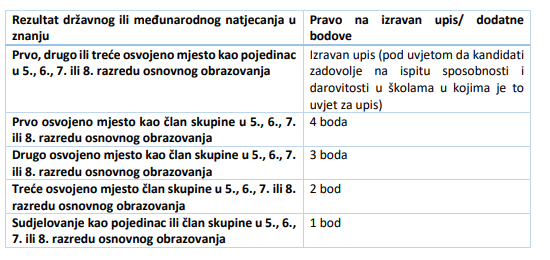 Kako se vrednuju rezultati postignuti na sportskim natjecanjima? Kandidatima se vrednuju rezultati koje su postigli u posljednja četiri razreda osnovnog obrazovanja na natjecanjima školskih sportskih društava. Pravo na dodatne bodove ostvaruju na temelju službene evidencije o rezultatima održanih natjecanja školskih sportskih društava koju vodi Hrvatski školski sportski savez (HŠSS).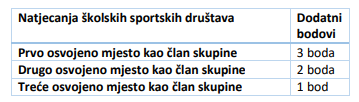 Treba li učenik za upis u srednju strukovnu školu za vezane obrte (JMO programe) donijeti ugovor o naukovanju?
Nakon javne objave konačnih ljestvica poretka učenika u NISpuSŠ, učenik ostvaruje pravo upisa u I. razred srednje škole. Učenici koji se upisuju u programe strukovnog obrazovanja za vezane obrte (JMO programe) trebaju dostaviti dokumente o ispunjavanju posebnih uvjeta iz natječaja za upis, a to je dokazivanje zdravstvene sposobnosti kandidata za obavljanje poslova te sklapanje ugovora o naukovanju, odnosno ugovor o tome kod kojeg će licenciranog obrtnika učenik obavljati praksu. Znači, prilikom upisa izabrane srednje strukovne škole, uz ostalu dokumentaciju dostavlja se i ugovor o naukovanju, u za to predviđenom roku.Koji su mi dokumenti potrebni ako ostvarim pravo upisa u neku srednju školu?
Kandidati koji su ostvarili pravo na upis u obrazovne programe za koje je potrebna potvrda liječnika školske medicine, liječnička svjedodžba medicine rada i/ili ugovor o naukovanju, dužni su u roku navedenom u Kalendaru, u srednju školu donijeti ove dokumente.
Kandidati koji u školu ne dostave upisnicu te, ako je to potrebno, potvrdu liječnika školske medicine, svjedodžbu medicine rada i/ili ugovor o naukovanju, gube pravo na upis i upućuju se na sljedeći upisni rok.
Kandidati koji nisu uspjeli u ljetnom upisnom roku ostvariti pravo upisa u I. razred srednje škole, upućuju se na sljedeći upisni rok, odnosno jesenski upisni rok, kada će se kandidirati za one obrazovne programe u kojima je preostalo slobodnih mjesta.Što se boduje za upis u srednju školu?Zajednički element- čine prosjeci zaključnih ocjena svih nastavnih predmeta na dvije decimale u posljednja četiri razreda osnovnog obrazovanja, zaključne ocjene u posljednja dva razreda osnovnog obrazovanja iz nastavnih predmeta Hrvatski jezik, Matematika i prvi strani jezik te triju nastavnih predmeta važnih za nastavak obrazovanja u pojedinim programima obrazovanja od kojih su dva propisana Popisom predmeta posebno važnih za upis koji je sastavni dio Pravilnika o elementima i kriterijima za izbor kandidata za upis u I. razred srednje škole, a jedan samostalno određuje srednja škola od obveznih nastavnih predmeta koji se uče u osnovnoj školi.Dodatni element - čine sposobnosti, darovitosti i znanja kandidata. Sposobnosti, darovitosti i znanja kandidata dokazuju se i vrednuju: • na osnovi provjere (ispitivanja) posebnih znanja, vještina, sposobnosti i darovitosti • na osnovi rezultata postignutih na natjecanjima u znanju • na osnovi rezultata postignutih na natjecanjima u organizaciji školskih sportskih društava.Poseban element - čini uspjeh kandidata koji su ostvarili u otežanim uvjetima obrazovanja.Priznaje se isključivo jedno (najpovoljnije) od sljedećih prava: • kandidat sa zdravstvenim teškoćama • kandidat koji živi uz jednoga ili oba roditelja s dugotrajnom teškom bolesti • kandidat koji živi uz dugotrajno nezaposlena oba roditelja • kandidat koji živi uz samohranoga roditelja korisnika socijalne skrbi • kandidat kojem je jedan roditelj preminuo • kandidat koji je bez roditelja ili odgovarajuće roditeljske skrbi • kandidat koji je pripadnik romske nacionalne manjine.Procedura upisaIznimno je važno kontinuirano pratiti sve informacije koje se objavljuju na mrežnoj stranici: www.upisi.hrNOVOST: prijavnice, upisnice i prateća dokumentacija vezana za ostvarivanje upisa može dostaviti osobno ili elektroničkim putem na e-adresu školske ustanove!Kandidati se za upis u programe obrazovanja prijavljuju preko mrežne stranice: www.upisi.hr, kojom pristupaju Nacionalnome informacijskome sustavu prijava i upisa u srednje škole (NISpuSŠ)Kandidat koji se prvi put prijavljuje na mrežnoj stranici: www.upisi.hr sa svojim elektroničkim identitetom iz sustava AAI@EduHr, a još ne posjeduje PIN, treba unijeti korisničko ime i lozinku kako bi mogao unijeti broj svoga mobilnoga telefona na koji želi SMS-om primiti PIN. Ako kandidat koji posjeduje elektronički identitet iz sustava AAI@EduHr izgubi PIN, potrebno je s broja mobilnoga telefona, koji je unesen u sustav, iz mobilnih mreža Republike Hrvatske poslati SMS poruku sadržaja OPET na broj 888777 nakon čega će mu biti dostavljen novi PIN (ako PIN ne stigne, potrebno je kontaktirati CARNET-ovu podršku obrazovnom sustavu).Kandidati su dužni provjeriti osobne podatke, ocjene iz osnovne škole te, ako ih posjeduju, rezultate državnih i međunarodnih natjecanja, kao i sve ostale upisane podatke koji se nalaze u sustavu NISpuSŠ.Ako su podaci netočni, kandidati trebaju što prije obavijestiti razrednika u svojoj školi.Prijava programa obrazovanja – 25.6.-7.7.2021.Prijaviti se može najviše 6 odabira programa obrazovanja.Listu prioriteta treba pažljivo pripremiti tako da se na vrh liste postavi program obrazovanja koji se najviše želi upisati, a zatim i ostali, željenim redoslijedom. Sukladno tome, kandidat će se optimalno rasporediti na program obrazovanja koji mu je najviši na listi prioriteta, a za koji se, prema ostvarenim bodovima, nalazi u sklopu upisne kvote. Važno je da kandidati provjere jesu li im svi programi obrazovanja na listi prioriteta poredani prema njihovim željama i mogućnostima jer nakon zaključavanja odabira programa obrazovanja odnosno škola, nikakve izmjene više neće biti moguće.Prilikom prijave pojedinoga programa obrazovanja potrebno je odabrati prvi i drugi strani jezik i izborne predmete između ponuđenih stranih jezika i izbornih predmeta koji se u srednjoj školi predaju.Programi obrazovanja za koje škole provode dodatne provjere imaju raniji rok prijave te ih je nužno prijaviti do roka navedenog u Kalendaru.Praćenje bodovnoga stanja  Ako kandidat nije zadovoljio potrebne preduvjete za upis nekoga od prijavljenih programa obrazovanja, navedeno će biti vidljivo na detaljnome prikazu bodovanja za prijavljeni program obrazovanja u svakome trenutku.Ljestvice poretka - Svakoga punog sata za svakoga kandidata pronalazi se program obrazovanja koji mu je trenutačno najviši na listi prioriteta, a na kojemu se po bodovima nalazi unutar upisne kvote.Ljestvice poretka obnavljaju se svakih sat vremena pa je posljedicu promjene podataka ili redoslijeda na listi prioriteta moguće vidjeti za najviše sat vremena, ovisno o trenutku promjene.Kandidat će se naći na konačnoj ljestvici poretka samo jednoga programa obrazovanja na kojemu se nalazi u sklopu upisne kvote i to onoga koji je najviše na njegovoj listi prioriteta. Na datum naveden u poglavlju Kalendar ljestvice poretka postaju konačne i više se ne mijenjaju. – 10.7.2021.Prigovor - Ako kandidat uoči bilo kakvu nepravilnost, potrebno je odmah učiniti sljedeće: • za netočno ili nepotpuno unesene ocjene ili osobne podatke, kandidat odmah treba obavijestiti razrednika u svojoj školi, • u slučaju nepravilnosti u ocjenjivanju ispita sposobnosti i darovitosti potrebno je žurno kontaktirati srednju školu koja je ispit provela; • ako se na gore navedeni način ne isprave ili ne upotpune podaci, kandidati imaju mogućnost podnošenja prigovora i obrascem za prigovor koji će biti dostupan na mrežnoj stranici: www.upisi.hr. Na ovaj način prigovor se podnosi tek ako drugačije nije bilo moguće razriješiti nepravilnost.Zaključavanje liste prioriteta PrijavnicaPrijavnica je obrazac koji sadrži konačnu listu prijavljenih obrazovnih programa, poredanih po prioritetima, a dostavlja se razredniku u osnovnoj školi koju učenik pohađa. Učenik može sam dohvatiti prijavnicu sa svog sučelja iz sustava NISpuSŠ. Nakon što su učenik i roditelj/skrbnik ispisali i vlastoručno potpisali prijavnicu, prijavnica se može dostaviti razredniku osobno ili elektroničkim putem (slikana ili skenirana).Prijavnicu sa svog sučelja iz sustava NISpuSŠ može dohvatiti i razrednik te je poslati učeniku u virtualnoj učionici ili elektroničkim putem. Vlastoručno potpisana prijavnica dostavlja se razredniku osobno ili elektroničkim putem (slikana ili skenirana).Ako učenik nema mogućnost ispisati popunjenu prijavnicu s prioritetnim programima obrazovanja, učenik i roditelj/skrbnik mogu je digitalno potpisati te dostaviti razredniku elektroničkim putem. Ako učenik i roditelj/skrbnik nemaju mogućnost ispisati popunjenu prijavnicu i nemaju digitalni potpis, popunjenu prijavnicu može ispisati razrednik, a učenik i roditelj/skrbnik dolaze osobno u školu i vlastoručno potpisuju prijavnicu.Kandidati koji osnovno obrazovanje završavaju u redovnom obrazovnom sustavu Republike Hrvatske, prijavnicu, koju su potpisali zajedno s roditeljem/skrbnikom, donose u svoju školu razredniku ili se prijavnica (skenirana ili slikana) dostavlja elektroničkim putem na e-adresu školske ustanove.Potpisanu prijavnicu elektroničkim putem može dostaviti samo roditelj/skrbnik i to, u pravilu, s elektroničke adrese koja je za kontakt roditelja/skrbnika navedena u e Dnevniku. Ako je roditelj/skrbnik poslao potpisanu prijavnicu s elektroničke adrese koja nije navedena za kontakt u e Dnevniku, razrednik treba kontaktirati roditelja/skrbnika telefonskim putem i provjeriti je li roditelj/skrbnik doista poslao potpisanu prijavnicu s te adrese.Prijavnicu vlastoručno ili digitalno potpisuju roditelj/skrbnik i učenik čime potvrđuju listu prioriteta odnosno odabir kandidata.Prijavnica se čuva u školi, a razrednik potvrđuje potpisanu prijavnicu učenika u sustavu NISpuSŠ. Evidentiranjem će se obrisati nedostatak. Potpisivanje prijavnice s listom prioriteta ne jamči da će se kandidat i upisati na onaj izbor na kojemu je stekao pravo upisa u trenutku zaključavanja odabira, odnosno ispisivanja prijavnice, već predstavlja njegovu konačnu odluku o poretku prijavljenih programa obrazovanja.Ispis prijavnica 7.7.2021. od 12,00 sati.Dostaviti razredniku do 9.7.2021. Objava konačnih ljestvica poretka – 10.7.2021. kandidati stječu pravo upisa u program obrazovanja najvišega prioriteta u kojemu se nalaze u sklopu upisne kvote. Konačne ljestvice poretka više se ne mijenjaju.Upisnica - Kandidat svoj upis potvrđuje vlastoručnim potpisom i potpisom roditelja/skrbnika na upisnici dostupnoj na mrežnoj stranici NISpuSŠ-a (sami učenici ju dohvaćaju- upisi.hr ulogirati se), koju je dužan dostaviti u srednju školu u kojoj je ostvario pravo upisa do roka navedenoga u Kalendaru. Upisnica je obrazac koji sadrži osnovne informacije o obrazovnom programu ili programima u koje je kandidat stekao pravo upisa.Nakon što kandidat potvrdi svoj upis vlastoručnim potpisom i potpisom roditelja/skrbnika na upisnici i dostavi je srednjoj školi zajedno s ostalom potrebnom dokumentacijom od 12.-14.7.2021., kandidat je upisan u I. razred srednje škole u školskoj godini 2021./2022.Ako kandidat zbog opravdanih razloga nije u mogućnosti u propisanim rokovima dostaviti potpisanu upisnicu za upis u I. razred, dužan ju je dostaviti njegov roditelj/skrbnik. Roditelj/skrbnik može donijeti upisnicu osobno u srednju školu ili je dostaviti elektroničkim putem (skeniranu ili slikanu) na e-adresu školske ustanove Upisnicu elektroničkim putem može poslati samo roditelj/skrbnik, a u e-poruci dužan je dostaviti i svoj osobni kontakt (broj telefona, broj mobitela) kako bi ga škola mogla kontaktirati. Kandidati koji su ostvarili pravo na upis u programe obrazovanja za koje je potrebna potvrda liječnika školske medicine ili liječnička svjedodžba medicine rada, odnosno potvrda obiteljskog liječnika, dužni su do roka objavljenoga u Kalendaru u srednju školu dostaviti ove dokumente osobno ili elektroničkim putem (skenirane ili slikane) na e-adresu školske ustanove. Dokumente elektroničkim putem može poslati samo roditelj/skrbnik, a u e-poruci dužan je dostaviti i svoj osobni kontakt (broj telefona, broj mobitela) kako bi ga škola mogla kontaktirati.Prilikom dostavljanja upisnice elektroničkim putem učenik se može izjasniti i o izbornim predmetima te odabiru stranih jezika.Kandidati koji u srednju školu ne dostave upisnicu te, ako je to potrebno, potvrdu liječnika školske medicine ili svjedodžbu medicine rada, odnosno potvrdu obiteljskog liječnika, gube pravo na upis i upućuju se na sljedeći upisni rok. Kandidati koji upisuju programe obrazovanja za vezane obrte (JMO programe) dužni su, pri upisu ili najkasnije do kraja prvog polugodišta prvog razreda, dostaviti školi liječničku svjedodžbu medicine rada i sklopljen ugovor o naukovanju.